JELENTKEZÉSI LAPaz „Értékkereső társadalom – Értékadó közösségek” című 5 órás pedagógus-továbbképzésreRészt kívánok venni a Gál Ferenc Főiskola és a Szeged-Csanádi Egyházmegye Gelsey Vilmos Pedagógiai Intézete (SZEGEPI) által szervezett „Hírvivők: Értékkereső társadalom – Értékadó közösségek” című konferencián és továbbképzésen. Tudomásul veszem, hogy az „Értékkereső társadalom – Értékadó közösségek” című 5 órás pedagógus-továbbképzésen való részvétel ingyenes, valamint az utazást egyénileg kell megoldani. A részletes program a www.gff-szeged.hu honlap Tudomány rovatában a Hírvivők konferenciánál érhető el, de újabb jelentkezési lapot már nem kell kitölteni.Időpont: 	2015. november 5. (csütörtök) 9.00-17.00 óra Helyszín: 	Gál Ferenc Főiskola, 6720 Szeged, Dóm tér 6. A műhelyekből kettőt kell választani a Hírvivők Konferenciánál megadott programból: egyet az 1-4. műhelyből és egyet az 5-8. műhelyből. A jelentkezéseket érkezési sorrendben fogadjuk.Jelentkezési határidő: 2015. október 30. (péntek)Ezt a jelentkezési lapot a következő e-mail címre várjuk: szegepi@szegepi.hu ……………………..……., 2015. október …………….									………………...…………….										         aláírásA csillaggal jelölt részeket csak akkor szükséges kitölteni, ha a jelentkező igényli a pedagógus-továbbképzésről kiállított tanúsítványt.S Z E G E P I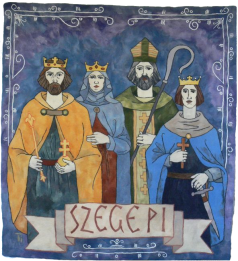 SZEGED-CSANÁDI  EGYHÁZMEGYEGELSEY VILMOS PEDAGÓGIAI  INTÉZETE6720 Szeged, Dóm tér 6. OM 202872Tel.: +36 62 420 887, +36 62 425 738/180 mell., +36 20 828 9967/180 mell.,e-mail: szegepi@szegepi.huA továbbképzés címe„Értékkereső társadalom – Értékadó közösségek”„Értékkereső társadalom – Értékadó közösségek”„Értékkereső társadalom – Értékadó közösségek”„Értékkereső társadalom – Értékadó közösségek”„Értékkereső társadalom – Értékadó közösségek”„Értékkereső társadalom – Értékadó közösségek”„Értékkereső társadalom – Értékadó közösségek”„Értékkereső társadalom – Értékadó közösségek”A pedagógus neveA pedagógus beosztásaIntézményének neveIntézményének címeA pedagógus e-mail címeA pedagógus telefonszámaSzületési neve*Anyja neve*Születési helye és idejeA program szerint a következő műhelyekbe jelentkezem (két műhelybe)1.műhely20 fő2.műhely15 fő3.műhely15 fő4.műhely15 fő5.műhely15 fő6.műhely15 fő7.műhely15 fő8.műhely15 főAz intézményvezető engedélyező aláírása